МИНИСТЕРСТВО ПРИРОДНЫХ РЕСУРСОВ И ЭКОЛОГИИ РОССИЙСКОЙ ФЕДЕРАЦИИ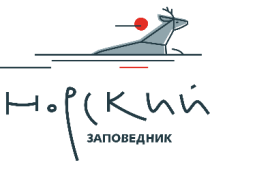 ФЕДЕРАЛЬНОЕ ГОСУДАРСТВЕННОЕ БЮДЖЕТНОЕ УЧРЕЖДЕНИЕ ГОСУДАРСТВЕННЫЙ ПРИРОДНЫЙ ЗАПОВЕДНИК «НОРСКИЙ»УтверждаюДиректор ФГБУ«Государственный заповедник «Норский»______________________Т.Н. Мудрак                                                                                                                             10.01.2020П О Л О Ж Е Н И Е №23о проведении Всемирного конкурса рисунков, посвященного    Международному дню мигрирующих рыб 2020Всемирный конкурс рисунков, посвященный Международному дню мигрирующих рыб 2020 (далее – Конкурс), проводится с целью привлечения внимания педагогов и учащихся к важности и ценности сохранения мигрирующих рыб, пресноводных и морских экосистем и свободно текущих рек. На рисунках должен быть изображен один из 3 видов мигрирующих рыб:             кета (Chum salmon), таймень (Taimen) или осетр (Sturgeon).1. Общая информацияПроведение Конкурса приурочено к празднованию Всемирного дня мигрирующих рыб 16 мая 2020 года. Это глобальный праздник, призванный повысить осведомленность людей о важности свободных рек и мигрирующих рыб.  Мигрирующие рыбы, такие как кета, таймень, осетр, а также миллионы людей по всему миру зависят от рек, таких как Амур и его притоки. К сожалению, эти важнейшие водные артерии находятся под угрозой строительства плотин, чрезмерного вылова рыбы и загрязнения. В бассейне Амура обитает свыше 120 видов пресноводных рыб, в том числе шесть видов мигрирующих лососей и лососеобразных, два вида осетровых рыб. В России два крупных притока Амура – Зея и Бурея - уже зарегулированы гигантскими ГЭС, несколько крупных плотин возведено в Китае на Сунгари. Речная сеть - это дом для рыб, существование которых зависит от состояния рек, их гидрологического режима. Мигрирующие рыбы нуждаются в свободном перемещении в пределах речного бассейна.2. Задачи2.1. Активизировать деятельность образовательных организаций по привлечению учащихся к изучению и сохранению мигрирующих рыб;2.2. Повысить уровень знаний учащихся о важности сохранения мигрирующих рыб и мест их обитания;2.3. Создать условия для творческого самовыражения учащихся.3. Участники	3.1. Учащиеся, воспитанники образовательных организаций, организаций дополнительного образования, художественных школ и изостудий.3.2. Рисунки будут оцениваться в двух возрастных категориях: 5-11 и 12-18 лет.4. Сроки проведения	4.1. Первый этап Конкурса проводится с 10 января по 10 марта 2020 года заповедниками и национальными парками, дружинами охраны природы Амурского экорегиона. Организацию и проведение первого этапа Конкурса на территориях  Селемджинского и Мазановского районов осуществляет ФГБУ «Государственный заповедник «Норский», отдел экопросвещения: ул Садовая, 21, тел. 8(41646) 31-1-85; nora_eco@mail.ru при поддержке Всемирного фонда дикой природы (WWF России). 4.2. Далее работы направляются организаторами первого этапа                                            с 11 по 20 марта 2020 года в Амурский филиал Всемирного фонда дикой природы (WWF России).  4.3. Лучшие детские рисунки примут участие во Всемирном этапе конкурса                         (FISH MIGRATION ART AWARD – 2020) с 31 марта по 16 мая 2020 г.. Всемирный этап конкурса осуществляет природоохранная организация «Wildlife Forever» и Всемирный фонд мигрирующих рыб (World Fish Migration Foundation).5. Требования к оформлению работ	5.1. В конкурсных работах могут быть представлены изображения только кеты, тайменя или осетра - их красота и уникальность, жизненный цикл, рыбы в естественной среде обитания, угрозы на пути к нересту, брачные «игры» и пр.	5.2. Работы оцениваются по следующим критериям: соответствие теме Конкурса, выразительность, оригинальность, самостоятельность исполнения, владение техникой и материалом.5.3. Размер листа рисунка – 21х27 см. (формат А4). Не принимаются рисунки в электронном виде.5.4. Рисунок должен быть оригинальный (не копией с чужой работы);5.5. К участию допускаются только индивидуальные работы.	5.6. Предоставленные на Конкурс работы не возвращаются! 	5.7. К каждой работе должна быть приложена заполненная заявка на участие в конкурсе с точной информацией об авторе на английском языке согласно приложенному образцу на русском языке. В случае затруднения заполнить анкету на английском языке, заполняется анкета на русском языке, НО дополнительно прикладывается пустой (незаполненный) бланк заявки на английском языке с подписью автора рисунка и родителя (опекуна). В этом случае организаторы первого этапа в случае победы участника в первом этапе Конкурса окажут помощь в заполнении английской формы заявки. 6. Подведение итогов и награждение	6.1. Торжественное награждение победителей первого этапа Конкурса будет приурочено к празднованию Всемирного дня мигрирующих рыб и состоится в мае 2020 года, о чем организаторы сообщат дополнительно победителям. 	6.2. Победители первого этапа Конкурса награждаются дипломами и призами от Всемирного фонда дикой природы (WWF России). 	6.3. Победители всемирного этапа Конкурса (FISH MIGRATION ART AWARD – 2020) объявляются во Всемирный день мигрирующих рыб 16 мая 2020.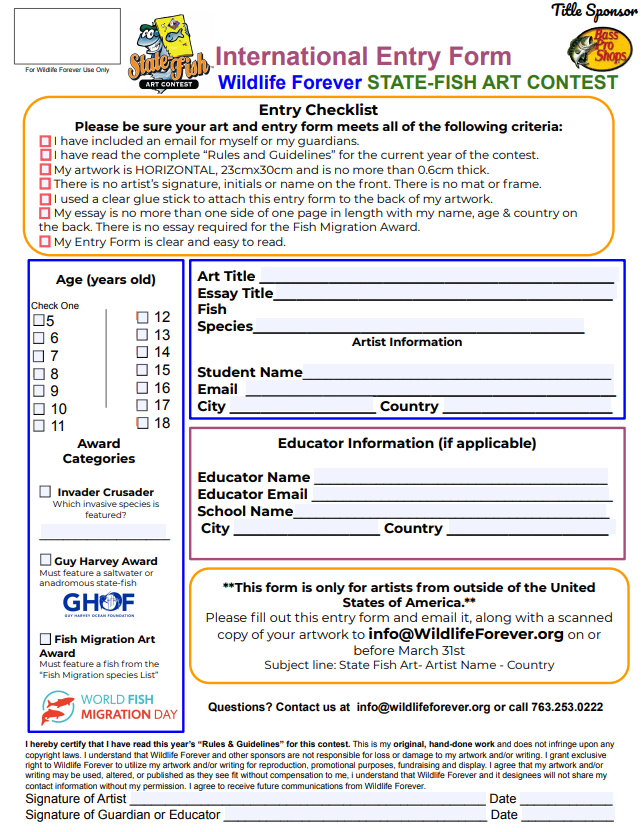 ОБРАЗЕЦ на русском языке, НЕ ЗАПОЛНЯТЬ П Е Р Е В О Д   Ф О Р М Ы  (В КАЧЕСТВЕ РУКОВОДСТВА)участника Всемирного конкурса рисунков, посвященного    Международному дню мигрирующих рыб 2020ЗАПОЛНЯЕТСЯ ВАРИАНТ НА АНГЛИСКОМ ЯЗЫКЕ (сл. страница)Пожалуйста, убедитесь, что ваша анкета соответствует всем следующим критериям:❏ Я включил электронную почту: мою или моих родителей (опекунов).❏ Я ознакомился с полными правилами и рекомендациями проведения конкурса.❏ Моя работа находится в горизонтальном положении, 21x27 (А4).❏ На лицевой стороне нет подписи художника, инициалов или имени. ❏ Я приклеил форму заявки к задней части моего произведения искусства на двусторонний скотч или клей-карандаш.Возраст: ______ летКатегории ❏ Какой вид представлен?______________________кета (Chum salmon), таймень(Taimen) или осетр (Sturgeon).❏ Это  мигрирующая рыба❏ На рисунке изображаен вид  из официального списка рыб(кета, таймень или осетр) Название рисунка ____________________________________ Название эссе  - не заполняется.Вид рыбы ___________________________________________                            Информация об исполнителеИмя Фамиля_________________________________________Электронная почта, телефон  ___________________________Город ___________________ Страна ______________________                    Информация о преподавателе (если применимо)Имя Преподавателя ______________________________________Электронная почта педагога _______________________________Название Школы_________________________________________Город ___________________ Страна ________________________Настоящим я подтверждаю, что прочитал правила и рекомендации для данного конкурса. Это моя оригинальная, собственноручная работа, которая не нарушает авторское право. Я понимаю, что «Wildlife Forever» и другие организаторы не несут ответственности за потерю или повреждение моих работ. Я даю право на использование моих произведений искусства для воспроизведения, рекламных целей, сбора средств и показа. Я согласен, что мое произведение искусства может быть использовано, изменено или опубликовано, как они считают нужным, без компенсации мне, я понимаю, что организация  «Wildlife Forever» и другие ответственные лица не будут делиться моими контактными данными без моего разрешения. Я согласен получать будущие сообщения от организатора всемирного этапа конкурса «Wildlife Forever».Подпись художника _______________________________________ дата _____________Подпись родителя/ опекуна  ____________________________________ дата _____________